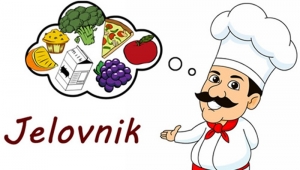 (šk.god.2018./2019.)VELJAČA 2019. 20 dana - 120,00 knŠkola ima pravo izmjene jelovnika.                                                                                     Predsjednica povjerenstva:Vlatka KunićBroj danaDANDATUMOBROKMOGUĆI ALERGENII. TJEDAN 1.2.1.Petak1.2.Mliječni namaz, kruh, kakaopšenica, soja, gorušicaII. TJEDAN 4.2. – 8.2.2.Ponedjeljak4.2.Integralni sendvič, čajpšenica, soja3.Utorak5.2.Pureći paprikaš, široki rezanci, kruh, salatapšenica, jaja,celer4.Srijeda6.2.Fino varivo, kruh, čokoladicapšenica, celer, gorušica, mlijeko, lješnjak5.Četvrtak7.2.Grill kobasica, krpice sa zeljem, kruhpšenica, soja, jaja6.Petak8.2Lino lada, kruh, mlijekopšenica, mlijeko, lješnjakIII.TJEDAN  11.2. – 15.2.7.Ponedjeljak11.2.Pašteta, kruh, čajpšenica, soja8.Utorak12.2.Pileći dinosauri, rizi-bizi, salata, kruhpšenica, mlijeko, jaja9.Srijeda13.2.Špageti bolognese, kruhpšenica, jaja,celer10.Četvrtak14.2..Hrenovke, ketchup, kruhpšenica, soja, gorušica11.Petak15.2.Pohani oslić, miješana salata, kruhpšenica, mlijeko, jajaIV.TJEDAN  18.2. - 22.2.12.Ponedjeljak18.2.Pizza, čajpšenica, gorušica, soja13.Utorak19.2.Pohani sir, pire krumpir, salata, kruhpšenica, mlijeko, jaja14.Srijeda20.2.Pileći rižoto, salata, kruhpšenica, celer15.Četvrtak21.2.Zelje varivo, kruh, čokoladicapšenica, celer, gorušica, mlijeko, lješnjak16.Petak22.2.Tjestenina s vrhnjem, kruhpšenica, jaja, mlijekoV.TJEDAN  25.2. - 28.2.17.Ponedjeljak25.2.Buhtla (šunka, sir), čajpšenica, jaja18.Utorak26.2.Pileći batak, mlinci, kruh, salatapšenica, jaja19.Srijeda27.2.Pužići s mljevenim mesom, kruh, salatapšenica, mlijeko,celer, jaja20.Četvrtak28.2.Mahune varivo, kruhpšenica, mlijeko